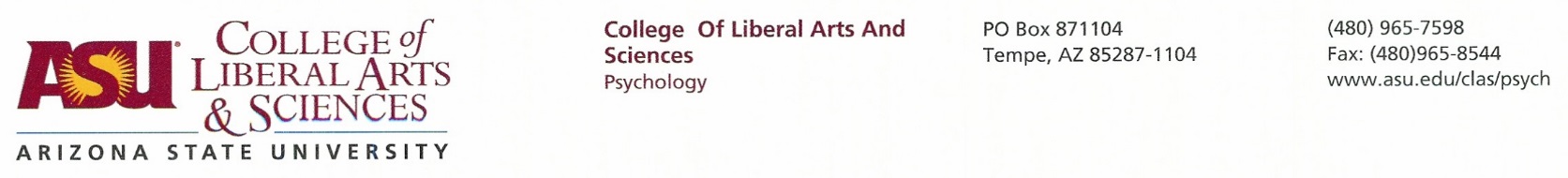 Dear X: On behalf of [unit name], I would like to extend you an invitation to be a [visiting professor, visiting researcher, visiting scholar, etc.] at Arizona State University (ASU) with the expected dates of [start date] to [end date] [NOTE: provide minimum two months’ lead time]. Your duties will include [indicate teaching and/or research activities]. Your program supervisor will be [name of supervisor]. [FUNDING OPTION 1] Your salary [or stipend] will be [$XXXX per month or year] and will be paid in bi-weekly installments of [$XXXX]. Note that this amount may be subject to deductions for taxes and benefits and may not represent actual take-home pay. [FUNDING OPTION 2] We acknowledge that you will receive no monetary remuneration from ASU, and that you are solely responsible for your financial support throughout your sponsored program. [FUNDING OPTION 3: a combination of funding from the options above] Aside from the institutional affiliation with ASU, we will provide you with [computer access, library privileges, office space, etc. If office space and computer resources will be shared, indicate so]. You will be responsible for your own housing and living arrangements (see http://www.asu.edu/studentaffairs/reslife/occss/ for guidance). [NOTE: some departments choose to provide or arrange for housing] U.S. regulations require J-1 Exchange Visitors and their J-2 dependents to carry health insurance for the duration of their exchange program. [insert relevant language per section “d” above]. We look forward to your arrival and work with us in [unit]. Please let me know if you have any questions. Sincerely, [name and signature of host faculty member]